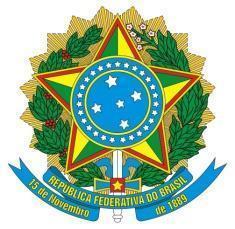 MINISTÉRIO DA EDUCAÇÃOSECRETARIA DE EDUCAÇÃO PROFISSIONAL E TECNOLÓGICAINSTITUTO FEDERAL DE EDUCAÇÃO, CIÊNCIA E TECNOLOGIA DO SUL DE MINAS GERAISCAMPUS POUSO ALEGREAvenida Maria da Conceição Santos nº 900, Bairro Parque Real, CEP: 37560-260 - Pouso Alegre/MG (35) 3427-6600 - https://portal.poa.ifsuldeminas.edu.br/ ANEXO I – MODELO DO PROJETOMINISTÉRIO DA EDUCAÇÃOSECRETARIA DE EDUCAÇÃO PROFISSIONAL E TECNOLÓGICAINSTITUTO FEDERAL DE EDUCAÇÃO, CIÊNCIA E TECNOLOGIA DO SUL DE MINAS GERAIS, CAMPUS POUSO ALEGRE<Título do Projeto>Grande área de conhecimento - CNPq: Prof.(ª). MSc/ Dr.(ª). <Nome do orientador (a)>OCULTAR NO ARQUIVO DE AVALIAÇÃO<Curso do Professor (a)>INFORMAÇÕES GERAISTítulo do projeto:Edital:Campus:Responsável pelo Projeto: CPF:Telefone:E-mail Institucional:Endereço no Lattes (currículo atualizado):Aluno (a) bolsista (a) (se houver): a ser definidoTelefone:	E-mail:Endereço no Lattes:Aluno (a) voluntário (a) (se houver): a ser definidoTelefone:	E-mail:Endereço no Lattes:Equipe executora:Local de Execução:Período de Execução: Inicio	Término  	_____(nome) Responsável pelo Projeto (ocultar no arquivo de avaliação)(nome) Voluntário (a) (se houver) (ocultar no arquivo de avaliação)RESUMO (MÁXIMO 250 PALAVRAS) e PALAVRAS-CHAVEIDEIA GERAL DO PROJETOO Resumo do Projeto deve ser pensado de modo a apresentar uma ideia geral sobre o projeto proposto. O Resumo do Projeto deve apresentar de forma sintética o conteúdo do projeto, respondendo algumas questões: Porque realizar o projeto? (Objetivos ou Questões identiﬁcadas). O que será realizado (procedimentos e metodologia) de forma não detalhada; quais serão os resultados alcançados ou observações ou dados pertinentes que irão permitir você chegar a sua conclusão. Colocar palavras-chave de 3 a 5 termos.1 JUSTIFICATIVAPOR QUE ESTA PESQUISA É IMPORTANTE? POR QUE FAZER? PARA QUE FAZER? QUAIS AS QUESTÕES A SEREM RESOLVIDAS?Demonstrar a relevância do estudo em questão. Que contribuições a pesquisa trará para a compreensão, a intervenção ou a solução do problema. Demonstrar a motivação da pesquisa em questão.2 INTRODUÇÃOEXPLICAÇÃO DO ASSUNTO A SER DESENVOLVIDO.Na introdução do projeto, pode-se pensar nos seguintes tópicos:Desenvolver genericamente o tema proposto; anunciar a ideia básica do projeto a ser desenvolvido e delimitar o foco da pesquisa. Do mesmo modo,situar o tema dentro do contexto geral da sua área de trabalho, descrevendo as motivações que levaram à escolha do tema e deﬁnindo o objeto de análise: o que será estudado.3 REFERENCIAL TEÓRICOO QUE FOI ESCRITO SOBRE O TEMA?É o embasamento teórico da sua pesquisa, o que vai fundamentá-la. Organizar um capítulo em que você vai descrever o que já foi feito na área especíﬁca da pesquisa, utilizando referencial bibliográfico adequado e atualizado sobre o tema.4 OBJETIVOSO QUE PRETENDO DESENVOLVER?Deve esclarecer o que se pretende atingir com a realização do trabalho de pesquisa, com a implementação do projeto. Deve ser explicitado por verbos no inﬁnitivo: determinar, estabelecer, estudar, analisar, comparar, introduzir, elucidar, explicar, contrastar, discutir, demonstrar etc.4.1 Objetivo Geral: Corresponde à finalidade maior que a pesquisa quer atingir. Deve expressar o que se quer alcançar ao final do projeto.4.2 Objetivos Especíﬁcos: Corresponde às ações que se propõem para executar dentro de um determinado período de tempo. Apresentam caráter mais concreto. Têm função intermediária e instrumental, indicando o caminho para se atingir o objetivo geral.5 METODOLOGIACOMO VOU FAZER MEU TRABALHO?Explicar detalhadamente como o trabalho será desenvolvido, etapa por etapa e quem participará de sua pesquisa. Explicação sobre os procedimentos técnicos, as técnicas que serão utilizadas e como os dados serão tabulados e analisados.6 CRONOGRAMAQUANDO DESENVOLVEREI CADA ETAPA DA PESQUISA?Descrição das etapas da pesquisa, relacionadas ao tempo utilizado para a realização de cada uma. Lembrar que o cronograma deverá ser plausível de ser executado no tempo proposto.REFERÊNCIAS ONDE PESQUISEI?Item obrigatório. É o que dará validade aos conceitos, teorias utilizadas. Citar qualquer fonte utilizada no desenvolvimento do trabalho de acordo com as normas da ABNT e utilização de referências recentes. Colaboradores, técnicos administrativos, estagiários, estudantes ou outros. Colaboradores, técnicos administrativos, estagiários, estudantes ou outros. Colaboradores, técnicos administrativos, estagiários, estudantes ou outros. Colaboradores, técnicos administrativos, estagiários, estudantes ou outros. Colaboradores, técnicos administrativos, estagiários, estudantes ou outros.NomeTitulação MáximaInstituição Pertencentee-mail/ TelefoneAtribuições no projetoATIVIDADESMESESMESESMESESMESESMESESMESESATIVIDADESOutNovDezJanFevMarAtividade 01XAtividade 02XAtividade 03XXEtc...